Sending Emails with a FlexyCreated By: Tim BeaulieuVersion 1.0Created on: 5/7/2019Last Updated: 5/8/2019Step 1: Required settingsMake sure that you have a usable SMTP server such as relay.talk2m.com with the port 25.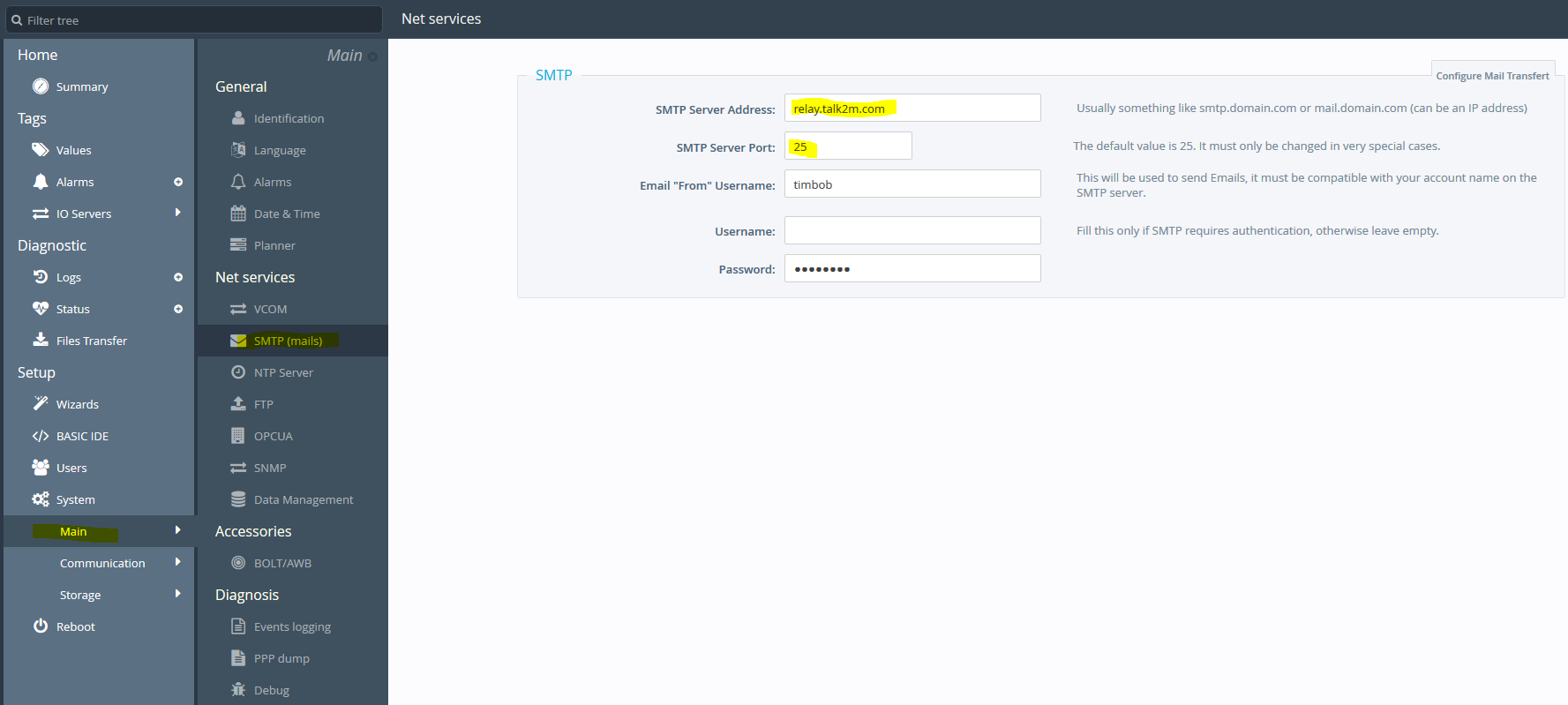 Next make sure that your device has passed the internet wizard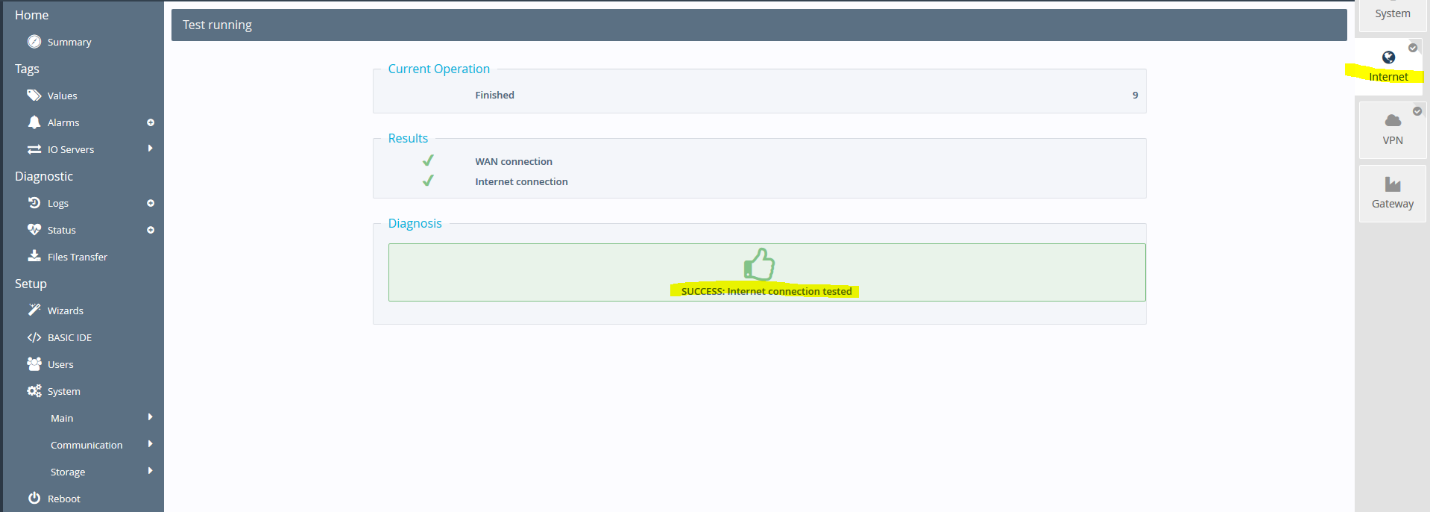 Step 2: Emails through TagsCreating the Tags:You can have up to 4 different alarms per tag with these settings.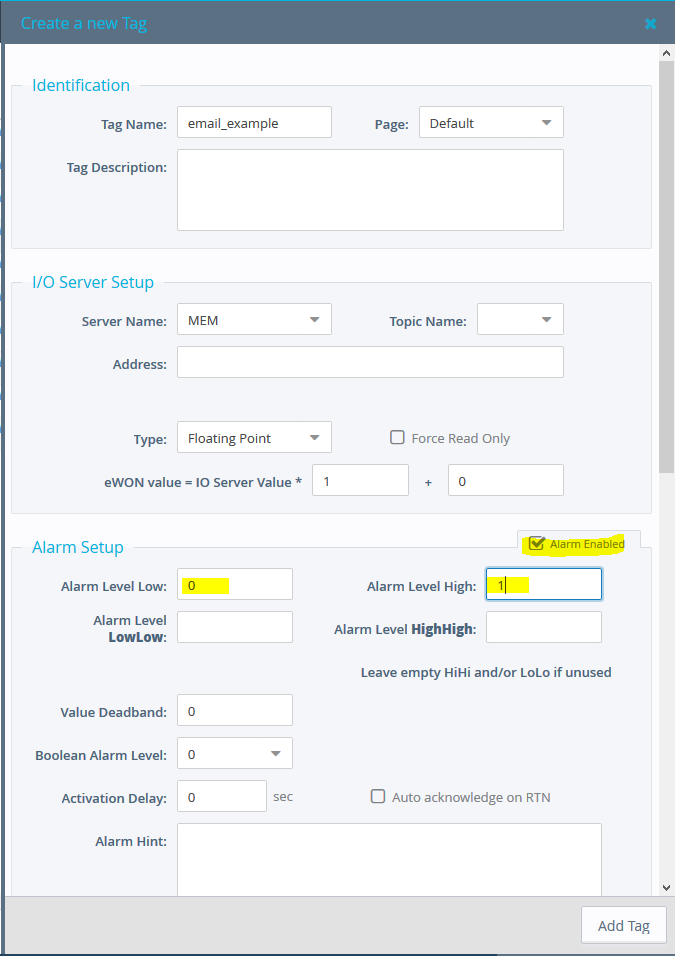 Email Settings:Once this is done, you’ll need to double click on the bell’s checkmark for the tag. You’ll also need to choose who you’re sending your email to. If you want to send the email to multiple people, you can do this by separating them with a semicolon. You can also choose what attachments are going to be sent in the email by using the EBD helper: https://ewonsupport.biz/ebd/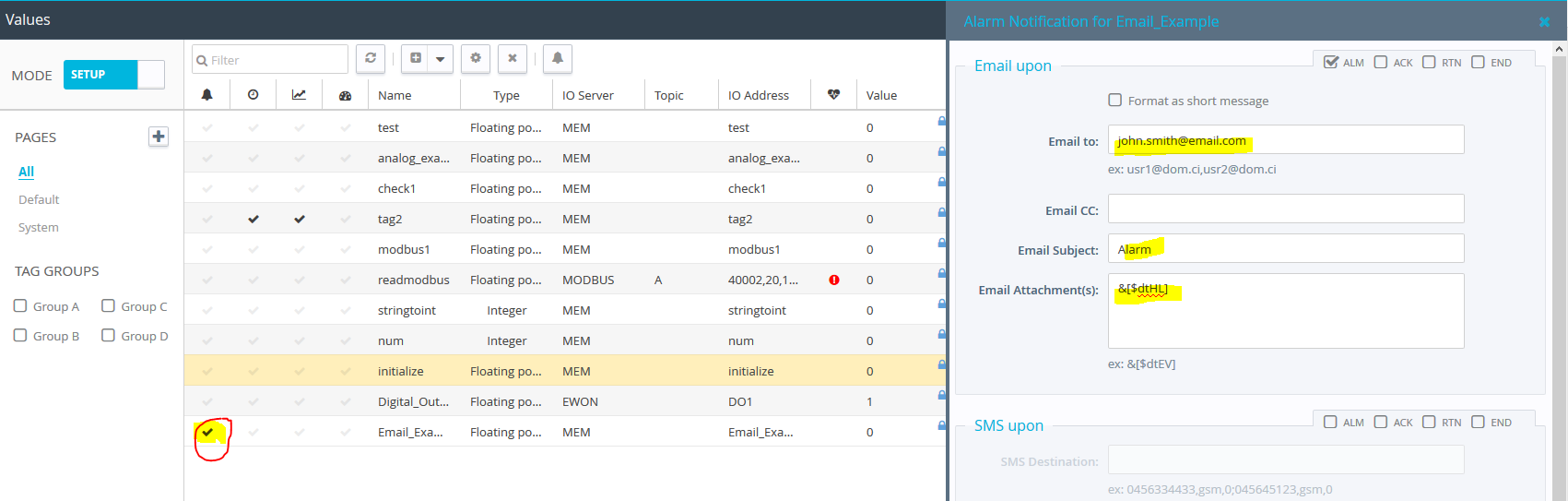 Step 3: Emails Through BASIC IDEThe code below is setup to be activated whenever the tag “Email_Example” changes but will only send an email when the value of Email_Example’s value is set to 1. It also has examples on including values inside the email. For example, I have a tag called Digital Example and Analog Example that are called and will show up in the Email.Note: Make sure to put this code in the Init section instead of the Cyclic section. The Cyclic section will run every processor cycle and will likely cause the device to reboot if too much is done at once.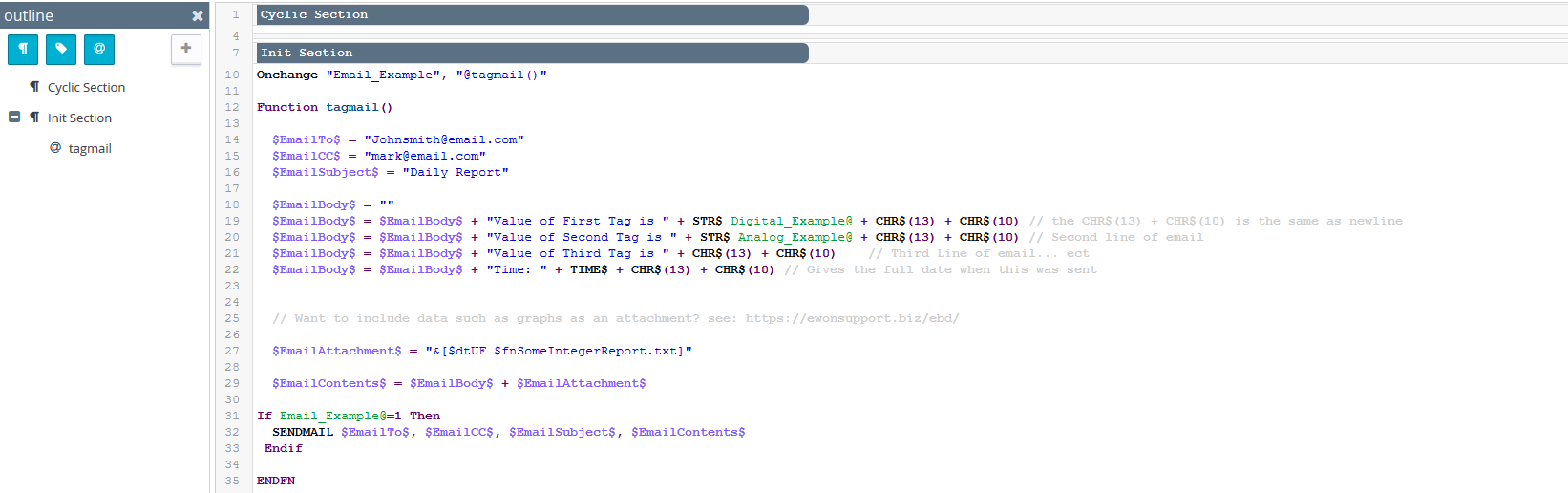 Email to SMS RelaysFor U.S. Customers most of the cellular providers have an Email to SMS relay. By doing this you can essentially email a text to your phone. You’ll just need to follow the format below and can place these alongside the people that you’re emailing.Included code:Onchange "Email_Example", "@tagmail()"Function tagmail()  $EmailTo$ = "Johnsmith@email.com"  $EmailCC$ = "mark@email.com"  $EmailSubject$ = "Daily Report"  $EmailBody$ = ""   $EmailBody$ = $EmailBody$ + "Value of First Tag is " + STR$ Digital_Example@ + CHR$(13) + CHR$(10) // the CHR$(13) + CHR$(10) is the same as newline  $EmailBody$ = $EmailBody$ + "Value of Second Tag is " + STR$ Analog_Example@ + CHR$(13) + CHR$(10) // Second line of email  $EmailBody$ = $EmailBody$ + "Value of Third Tag is " + CHR$(13) + CHR$(10)    // Third Line of email... ect  $EmailBody$ = $EmailBody$ + "Time: " + TIME$ + CHR$(13) + CHR$(10) // Gives the full date when this was sent  // Want to include data such as graphs as an attachment? see: https://ewonsupport.biz/ebd/  $EmailAttachment$ = "&[$dtUF $fnSomeIntegerReport.txt]"  $EmailContents$ = $EmailBody$ + $EmailAttachment$ If Email_Example@=1 Then   SENDMAIL $EmailTo$, $EmailCC$, $EmailSubject$, $EmailContents$ EndifENDFNExample of Received Email: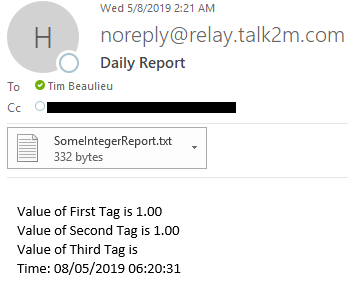 CarrierSMS gateway domainMMS gateway domainAlltelphonenumber@message.alltel.comphonenumber@mms.alltelwireless.comAT&Tphonenumber@txt.att.netphonenumber@mms.att.netBoost Mobilephonenumber@myboostmobile.comphonenumber@myboostmobile.comCricket Wirelessphonenumber@mms.cricketwireless.netProject Fiphonenumber@msg.fi.google.comSprintphonenumber@messaging.sprintpcs.comphonenumber@pm.sprint.comT-Mobilephonenumber@tmomail.netphonenumber@tmomail.netU.S. Cellularphonenumber@email.uscc.netphonenumber@mms.uscc.netVerizonphonenumber@vtext.comphonenumber@vzwpix.comVirgin Mobilephonenumber@vmobl.comphonenumber@vmpix.com